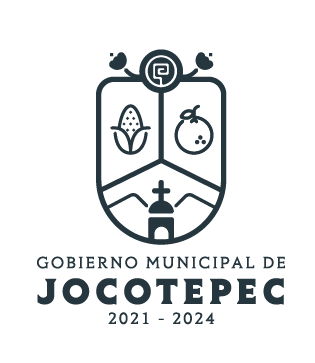 ACTA DE INSTALACIÓN DEL CONCEJO DE PARTICIPACION CIUDADANA Y POPULAR DEL MUNICIPIO DE JOCOTEPEC, JALISCOPERIODO 2021-2024O R D E N    D E L    D I APRIMERO.- Lista de asistencia y verificación y declaración del Quórum y apertura de la sesión.---------------------------------------------------------------------------------------------SEGUNDO.- Apertura de la sesión y aprobación del orden del día.----------------------TERCERO. – Integración, conformación y presentación de los ciudadanos que integran el  Concejo Municipal de Participación Ciudadana y su localidad municipio de Jocotepec Jalisco.---------------------------------------------------------------------------------CUARTO.- El presidente municipal en coordinación con la directora de Participación Ciudadana y el Secretario General, informan a los ciudadanos que fueron invitados a este consejo municipal de participación ciudadana, saben y conocen la finalidad del mismo, así también, se hace mención que recibieron capacitación e información del proceso.----------------------------------------------------------------------------------------------QUINTO. – El presidente municipal, toma protesta a los ciudadanos que integran el consejo municipal de Participación Ciudadana de la localidad del municipio de Jocotepec.------------------------------------------------------------------------------------------------SEXTO.- El presidente municipal, designa al presidente del consejo y al secretario técnico, en los términos del articulo 8  fraccion I y III del Reglamento de Consejos Consultivos del municipio de Jocotepec, Jalisco.----------------------------------------------SEPTIMO.- Clausura de la Sesión. ---------------------------------------------------------------